Dependencia: Dirección de Finanzas.Trimestre: Primer Trimestre del año 2020.Tipo de clasificación: (parcial/total/confidencial) Parcial.INDICE DE EXPEDIENTES CLASIFICADOS COMO RESERVADOS (ART.110, LTAIPET)ConceptoDescripción: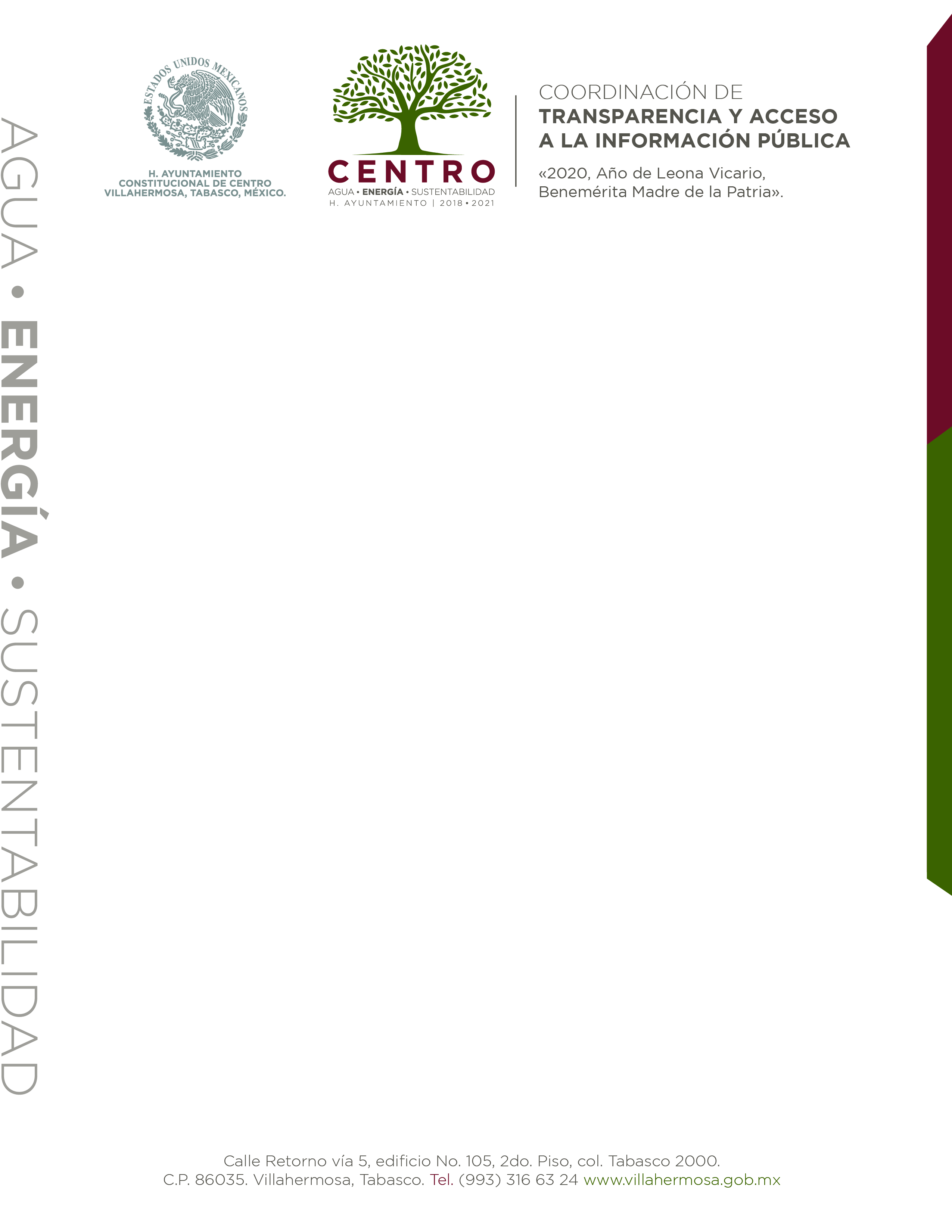 Fecha de clasificación09 de marzo de 2020 Acta CT/068/2020ÁreaDirección de FinanzasInformación reservadaNúmero de Cuenta del H. Ayuntamiento de Centro, Tabasco, y Folio de Firma. Acuerdo de Reserva DF/UAJ/AR/001/2020Periodo de reserva 3 añosFundamento legalArtículo 121 fracción XVI de la Ley de Transparencia y Acceso a la Información Pública del Estado de Tabasco.Ampliación del periodo de reservaxConfidencialNúmero de cuenta bancaria y Folio Único de Persona Jurídico ColectivaFundamento legalArtículos 3 fracciones IV, XIII, XXII, XXIII, XXV, XXXIV, 6 párrafo tercero, 17 párrafo segundo, 47, 48 fracciones I y II, 73, 108, 111, 114, 117, 118, 119, 124 y 128, párrafo primero de la Ley de Transparencia y Acceso a la Información Pública del Estado de TabascoRúbrica del titular del áreaM. Aud. Carmen Lezama de la CruzDirectora de FinanzasFecha de desclasificación09 de marzo de 2022Partes o secciones reservadas o confidencialesReservadas: Número de Cuenta del H. Ayuntamiento de Centro, Tabasco, y Folio de Firma. Acuerdo de Reserva DF/UAJ/AR/001/2020Confidencial : Número de cuenta bancaria y Folio Único de Persona Jurídico ColectivaRúbrica y cargo del servidor públicox